KeyYear 3Year 4Year 5Year 6Autumn 1Getting to know you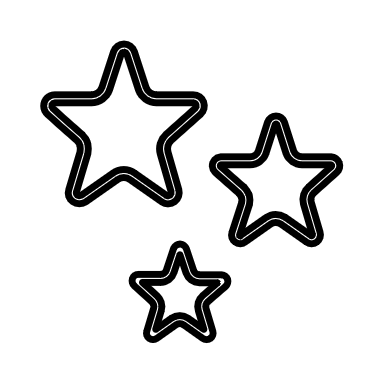 Listen attentively to spoken language and show understanding by joining in and respondingEngage in conversations; ask and answer questions; express opinions and respond to those of others; seek clarification and helpSpeak in sentences, using familiar vocabulary, phrases and basic language structuresDevelop accurate pronunciation and intonation so that others understand when they are reading aloud or using familiar words and phrasesAll around townListen attentively to spoken language and show understanding by joining in and respondingExplore the patterns and sounds of language through songs and rhymes and link the spelling, sound and meaning of wordsPresent ideas and information orally to a range of audiencesRead carefully and show understanding of words, phrases and simple writingWrite phrases from memory, and adapt these to create new sentences, to express ideas clearlyGetting to know you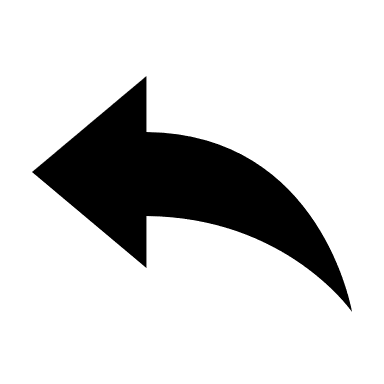 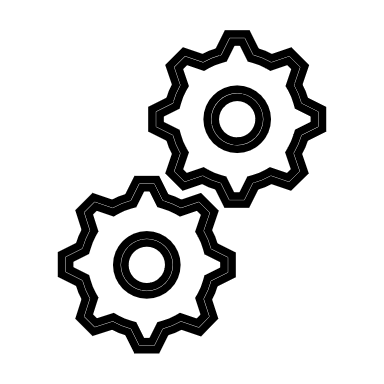 Develop accurate pronunciation and intonation so that others understand when they are reading aloud or using familiar words and phrasesPresent ideas and information orally to a range of audiencesAppreciate stories, songs, poems and rhymes in the languageBroaden their vocabulary and develop their ability to understand new words that are introduced into familiar written material, including through using a dictionaryWrite phrases from memory, and adapt these to create new sentences, to express ideas clearlyLet’s visit a French townListen attentively to spoken language and show understanding by joining in and respondingExplore the patterns and sounds of language through songs and rhymes and link the spelling, sound and meaning of wordsSpeak in sentences, using familiar vocabulary, phrases and basic language structuresPresent ideas and information orally to a range of audiencesAppreciate stories, songs, poems and rhymes in the languageBroaden their vocabulary and develop their ability to understand new words that are introduced into familiar written material, including through using a dictionaryAutumn 2All about meListen attentively to spoken language and show understanding by joining in and respondingDevelop accurate pronunciation and intonation so that others understand when they are reading aloud or using familiar words and phrasesPresent ideas and information orally to a range of audiencesRead carefully and show understanding of words, phrases and simple writingAppreciate stories, songs, poems and rhymes in the languageOn the moveSpeak in sentences, using familiar vocabulary, phrases and basiclanguage structuresPresent ideas and information orally to a range of audiencesRead carefully and show understanding of words, phrases and simple writingAll about ourselvesListen attentively to spoken language and show understanding by joining in and respondingExplore the patterns and sounds of language through songs and rhymes and link the spelling, sound and meaning of wordsDevelop accurate pronunciation and intonation so that others understand when they are reading aloud or using familiar words and phrasesAppreciate stories, songs, poems and rhymes in the languageWrite phrases from memory, and adapt these to create new sentences, to express ideas clearlyLet’s go shoppingEngage in conversations; ask and answer questions; express opinions and respond to those of others; seek clarification and helpRead carefully and show understanding of words, phrases and simple writingSpring 1Food glorious foodEngage in conversations; ask and answer questions; express opinions and respond to those of others; seek clarification and helpRead carefully and show understanding of words, phrases and simple writingWrite phrases from memory, and adapt these to create new sentences, to express ideas clearlyGoing shoppingSpeak in sentences, using familiar vocabulary, phrases and basic language structuresDevelop accurate pronunciation and intonation so that others understand when they are reading aloud or using familiar words and phrasesThat’s tastyListen attentively to spoken language and show understanding by joining in and respondingEngage in conversations; ask and answer questions; express opinions and respond to those of others; seek clarification and helpRead carefully and show understanding of words, phrases and simple writingWrite phrases from memory, and adapt these to create newsentences, to express ideas clearlyThis is FranceEngage in conversations; ask and answer questions; express opinions and respond to those of others; seek clarification and helpBroaden their vocabulary and develop their ability to understand new words that are introduced into familiar written material, including through using a dictionaryWrite phrases from memory, and adapt these to create new sentences, to express ideas clearlySpring 2Family and friendsExplore the patterns and sounds of language through songs and rhymes and link the spelling, sound and meaning of wordsSpeak in sentences, using familiar vocabulary, phrases and basic language structuresDevelop accurate pronunciation and intonation so that others understand when they are reading aloud or using familiar words and phrasesAppreciate stories, songs, poems and rhymes in the languageBroaden their vocabulary and develop their ability to understand new words that are introduced into familiar written material, including through using a dictionaryWhere in the worldDevelop accurate pronunciation and intonation so that others understand when they are reading aloud or using familiar words and phrasesWrite phrases from memory, and adapt these to create new sentences, to express ideas clearlyFamily and friendsExplore the patterns and sounds of language through songs and rhymes and link the spelling, sound and meaning of wordsEngage in conversations; ask and answer questions; express opinions and respond to those of others; seek clarification and helpSpeak in sentences, using familiar vocabulary, phrases and basic language structuresPresent ideas and information orally to a range of audiencesBroaden their vocabulary and develop their ability to understand new words that are introduced into familiar written material, including through using a dictionaryWrite phrases from memory, and adapt these to create new sentences, to express ideas clearlyAll in a daySpeak in sentences, using familiar vocabulary, phrases and basic language structuresRead carefully and show understanding of words, phrases and simple writingSummer 1Our SchoolListen attentively to spoken language and show understanding by joining in and respondingExplore the patterns and sounds of language through songs and rhymes and link the spelling, sound and meaning of wordsEngage in conversations; ask and answer questions; express opinions and respond to those of others; seek clarification and helpSpeak in sentences, using familiar vocabulary, phrases and basic language structuresAppreciate stories, songs, poems and rhymes in the languageWhat’s the time?Listen attentively to spoken language and show understanding by joining in and respondingSpeak in sentences, using familiar vocabulary, phrases and basic language structuresDevelop accurate pronunciation and intonation so that others understand when they are reading aloud or using familiar words and phrasesAppreciate stories, songs, poems and rhymes in the languageSchool lifeEngage in conversations; ask and answer questions; express opinions and respond to those of others; seek clarification and helpSpeak in sentences, using familiar vocabulary, phrases and basic language structuresPresent ideas and information orally to a range of audiencesRead carefully and show understanding of words, phrases and simple writingOur precious planetListen attentively to spoken language and show understanding by joining in and respondingSpeak in sentences, using familiar vocabulary, phrases and basic language structuresPresent ideas and information orally to a range of audiencesBroaden their vocabulary and develop their ability to understand new words that are introduced into familiar written material, including through using a dictionaryWrite phrases from memory, and adapt these to create new sentences, to express ideas clearlySummer 2TimeListen attentively to spoken language and show understanding by joining in and respondingExplore the patterns and sounds of language through songs and rhymes and link the spelling, sound and meaning of wordsSpeak in sentences, using familiar vocabulary, phrases and basic language structuresDevelop accurate pronunciation and intonation so that others understand when they are reading aloud or using familiar words and phrasesPresent ideas and information orally to a range of audiencesHolidays and hobbiesSpeak in sentences, using familiar vocabulary, phrases and basic language structuresDevelop accurate pronunciation and intonation so that others understand when they are reading aloud or using familiar words and phrasesRead carefully and show understanding of words, phrases and simple writingTime travellingListen attentively to spoken language and show understanding by joining in and respondingSpeak in sentences, using familiar vocabulary, phrases and basic language structuresBroaden their vocabulary and develop their ability to understand new words that are introduced into familiar written material, including through using a dictionaryRevise – Recap key themes covered over 4 yearsHold a simple conversation with at least 5 exchangesUse knowledge of grammar to speak in meaningful sentencesUnderstand a story or factual text and note the main pointsWrite a paragraph of more than 5 sentencesConversations Substitute words and phrases confidently.Build – area of study that builds on previous area of learningRevisit – spaced retrieval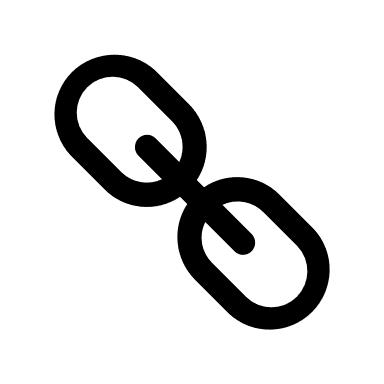 Link – area of study links to another curriculum areaNew - Introduce new content